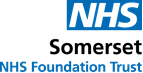 REFERRAL TO THE SOMERSET FOUNDATION TRUST SOCIAL CARE TRAIN AND LEARN SERVICE (SCTL)Please complete this form and email to socialcaretraining@somersetft.nhs.ukCORONAVIRUS COVID 19CORONAVIRUS COVID 19CORONAVIRUS COVID 19CORONAVIRUS COVID 19CORONAVIRUS COVID 19CORONAVIRUS COVID 19CORONAVIRUS COVID 19CORONAVIRUS COVID 19CORONAVIRUS COVID 19CORONAVIRUS COVID 19CORONAVIRUS COVID 19Is the referral about a patient OR home with a coronavirus concern? Please indicate including date and result of last test.Is the referral about a patient OR home with a coronavirus concern? Please indicate including date and result of last test.Is the referral about a patient OR home with a coronavirus concern? Please indicate including date and result of last test.Is the referral about a patient OR home with a coronavirus concern? Please indicate including date and result of last test.Is the referral about a patient OR home with a coronavirus concern? Please indicate including date and result of last test.Is the referral about a patient OR home with a coronavirus concern? Please indicate including date and result of last test.Is the referral about a patient OR home with a coronavirus concern? Please indicate including date and result of last test.Is the referral about a patient OR home with a coronavirus concern? Please indicate including date and result of last test.Is the referral about a patient OR home with a coronavirus concern? Please indicate including date and result of last test.YES    NO    If Yes please give details so that training staff can be prepared for home visiting PPE requirements:-If Yes please give details so that training staff can be prepared for home visiting PPE requirements:-If Yes please give details so that training staff can be prepared for home visiting PPE requirements:-If Yes please give details so that training staff can be prepared for home visiting PPE requirements:-If Yes please give details so that training staff can be prepared for home visiting PPE requirements:-If Yes please give details so that training staff can be prepared for home visiting PPE requirements:-If Yes please give details so that training staff can be prepared for home visiting PPE requirements:-If Yes please give details so that training staff can be prepared for home visiting PPE requirements:-If Yes please give details so that training staff can be prepared for home visiting PPE requirements:-If Yes please give details so that training staff can be prepared for home visiting PPE requirements:-If Yes please give details so that training staff can be prepared for home visiting PPE requirements:-REFERRAL DETAILSREFERRAL DETAILSREFERRAL DETAILSREFERRAL DETAILSREFERRAL DETAILSREFERRAL DETAILSREFERRAL DETAILSREFERRAL DETAILSREFERRAL DETAILSREFERRAL DETAILSREFERRAL DETAILSPATIENT SPECIFIC TRAININGYES YES YES YES PATIENT NAMEPATIENT NAMEPATIENT NAMENHS Nº.D.O.B.D.O.B.D.O.B.GENDERMale         Female    Male         Female    Male         Female    Male         Female    ETHNICITYETHNICITYETHNICITYHome AddressKey CodeDischarge Address(if different)Discharge Address(if different)Discharge Address(if different)GP PRACTICEGP NAMEGP NAMEGP NAMEREFERRERS DETAILSREFERRERS DETAILSREFERRERS DETAILSREFERRERS DETAILSREFERRERS DETAILSREFERRERS DETAILSREFERRERS DETAILSREFERRERS DETAILSREFERRERS DETAILSREFERRERS DETAILSREFERRERS DETAILSReferrers NameReferrers NameReferrers NameDesignationDesignationDesignationReferrer’s Tel. Nº.Referrer’s Tel. Nº.Referrer’s Tel. Nº.Location of referrerLocation of referrerLocation of referrerDate of referralDate of referralDate of referralOther contact for referrerOther contact for referrerOther contact for referrerTime of referralTime of referralTime of referralIs the training need delaying a hospital discharge?Is the training need delaying a hospital discharge?Is the training need delaying a hospital discharge?YESNOTRAINING REQUIREDTRAINING REQUIREDTRAINING REQUIREDTRAINING REQUIREDTRAINING REQUIREDTRAINING REQUIREDTRAINING REQUIREDTRAINING REQUIREDTRAINING REQUIREDTRAINING REQUIREDTRAINING REQUIREDPlease document the patient specific training requiredPlease document the patient specific training requiredPlease document the patient specific training requiredPlease document the patient specific training requiredPlease document the patient specific training requiredPlease document the patient specific training requiredPlease document the patient specific training requiredPlease document the patient specific training requiredPlease document the patient specific training requiredPlease document the patient specific training requiredPlease document the patient specific training requiredNUMBERS OF STAFF REQUIRING TRAINING NUMBERS OF STAFF REQUIRING TRAINING NUMBERS OF STAFF REQUIRING TRAINING NUMBERS OF STAFF REQUIRING TRAINING NUMBERS OF STAFF REQUIRING TRAINING NUMBERS OF STAFF REQUIRING TRAINING NUMBERS OF STAFF REQUIRING TRAINING NUMBERS OF STAFF REQUIRING TRAINING NUMBERS OF STAFF REQUIRING TRAINING NUMBERS OF STAFF REQUIRING TRAINING NUMBERS OF STAFF REQUIRING TRAINING TO BE COMPLETED BY TRAINERTO BE COMPLETED BY TRAINERTO BE COMPLETED BY TRAINERTO BE COMPLETED BY TRAINERTO BE COMPLETED BY TRAINERTO BE COMPLETED BY TRAINERTO BE COMPLETED BY TRAINERTO BE COMPLETED BY TRAINERTO BE COMPLETED BY TRAINERTO BE COMPLETED BY TRAINERTO BE COMPLETED BY TRAINERACCEPTED TRAINING REQUEST ACCEPTED TRAINING REQUEST YESNOYESNOYESNOYESNOIF NO, GIVE REASON STATE WHO REQUEST HAS BEEN ESCALATED TOO.IF NO, GIVE REASON STATE WHO REQUEST HAS BEEN ESCALATED TOO.IF NO, GIVE REASON STATE WHO REQUEST HAS BEEN ESCALATED TOO.IF NO, GIVE REASON STATE WHO REQUEST HAS BEEN ESCALATED TOO.IF NO, GIVE REASON STATE WHO REQUEST HAS BEEN ESCALATED TOO.DATE/S FOR TRAINING BOOKEDDATE/S FOR TRAINING BOOKEDDATES ENTERED INTO SOCIAL TRAINING DIARYDATES ENTERED INTO SOCIAL TRAINING DIARYYESNOYESNOYESNOYESNOPLEASE STATE WHICH TRAINERPLEASE STATE WHICH TRAINERPLEASE STATE WHICH TRAINERPLEASE STATE WHICH TRAINERPLEASE STATE WHICH TRAINERCARE HOME/TEAM OR PATIENT NOTIFIEDCARE HOME/TEAM OR PATIENT NOTIFIEDYESNO YESNO YESNO YESNO EQUIPMENT REQUIRED FOR SIMULATION TEACHINGEQUIPMENT REQUIRED FOR SIMULATION TEACHINGUPLOAD REFERRAL TO “P” DRIVEUPLOAD REFERRAL TO “P” DRIVEYESNOYESNOYESNOYESNOINPUT ALL RELEVANT DATA ON QI SPREADSHEET IN “P” DRIVEINPUT ALL RELEVANT DATA ON QI SPREADSHEET IN “P” DRIVEYESNOYESNOYESNOYESNOANY OTHER INFORMATIONANY OTHER INFORMATION